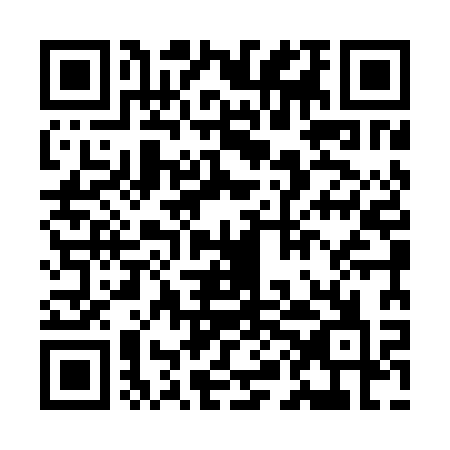 Ramadan times for Borie, BulgariaMon 11 Mar 2024 - Wed 10 Apr 2024High Latitude Method: Angle Based RulePrayer Calculation Method: Muslim World LeagueAsar Calculation Method: HanafiPrayer times provided by https://www.salahtimes.comDateDayFajrSuhurSunriseDhuhrAsrIftarMaghribIsha11Mon5:065:066:3812:304:376:236:237:5012Tue5:055:056:3712:304:386:246:247:5113Wed5:035:036:3512:304:386:256:257:5214Thu5:015:016:3312:304:396:266:267:5315Fri4:594:596:3212:294:406:276:277:5416Sat4:584:586:3012:294:416:296:297:5617Sun4:564:566:2812:294:426:306:307:5718Mon4:544:546:2712:284:436:316:317:5819Tue4:524:526:2512:284:446:326:327:5920Wed4:504:506:2312:284:446:336:338:0021Thu4:494:496:2212:284:456:346:348:0222Fri4:474:476:2012:274:466:356:358:0323Sat4:454:456:1812:274:476:366:368:0424Sun4:434:436:1712:274:486:376:378:0525Mon4:414:416:1512:264:496:386:388:0726Tue4:394:396:1312:264:496:406:408:0827Wed4:374:376:1112:264:506:416:418:0928Thu4:354:356:1012:254:516:426:428:1129Fri4:344:346:0812:254:526:436:438:1230Sat4:324:326:0612:254:526:446:448:1331Sun5:305:307:051:255:537:457:459:141Mon5:285:287:031:245:547:467:469:162Tue5:265:267:011:245:557:477:479:173Wed5:245:247:001:245:557:487:489:184Thu5:225:226:581:235:567:497:499:205Fri5:205:206:561:235:577:507:509:216Sat5:185:186:551:235:587:517:519:227Sun5:165:166:531:225:587:537:539:248Mon5:145:146:511:225:597:547:549:259Tue5:125:126:501:226:007:557:559:2710Wed5:105:106:481:226:007:567:569:28